                                                                                                 проект № 242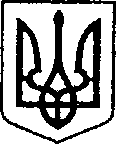                      УКРАЇНА                          від  24.03.2021р.      	    ЧЕРНІГІВСЬКА ОБЛАСТЬ   Н І Ж И Н С Ь К А    М І С Ь К А    Р А Д А            сесія VIII скликання                                   Р І Ш Е Н Н Я  від                        2021 р.	         м. Ніжин	                          № __________Про включення в перелік земельнихділянок для продажу права орендина земельних торгах окремими лотами           Відповідно до статей 25, 26, 42, 59, 60, 73 Закону України «Про місцеве самоврядування в Україні», статей 12, 124, 135, 136, 137  Земельного кодексу України, Регламенту Ніжинської міської ради Чернігівської області, затвердженого рішенням Ніжинської міської ради Чернігівської області VIII скликання від  27 листопада 2020 року № 3-2/2020,  розглянувши заяви Демченкової Л.С. від 15.02.2021р., міська рада вирішила:       	         1.  Включити  в  перелік  вільних  від забудови земельних ділянок,  право оренди  яких підлягає продажу на конкурентних засадах (земельних торгах) земельну ділянку за адресою: Чернігівська область, Ніжинський район, Ніжинська ТГ, кадастровий номер 7423385900:05:005:2035, орієнтовною площею 3,2708 га, із цільовим призначенням – для  ведення товарного сільськогосподарського виробництва,  продаж  права  оренди  на яку пропонується на  аукціоні.									1.1. Надати дозвіл Ніжинській міській раді на виготовлення проекту землеустрою щодо відведення земельної ділянки  із цільовим призначенням – для  ведення товарного сільськогосподарського виробництва,  за адресою: Чернігівська область, Ніжинський район,  Ніжинська ТГ, кадастровий номер 7423385900:05:005:2035, орієнтовною площею 3,2708 га, для подальшого продажу права оренди на конкурентних засадах (земельних торгах).			1.2. Міському голові міста  Ніжина  підписати  договір на виготовлення проекту землеустрою щодо відведення земельної ділянки  із цільовим призначенням – для  ведення товарного сільськогосподарського виробництва за адресою: Чернігівська область, Ніжинський район, Ніжинська ТГ,  з кадастровим номером: 7423385900:05:005:2035, для подальшого продажу права оренди на конкурентних засадах (земельних торгах)   з   землевпорядною   організацією,  яка   буде   обрана   комісією   по  визначенню постачальника управління комунального майна та земельних відносин Ніжинської міської ради.          2. Включити  в  перелік  вільних  від забудови земельних ділянок,  право оренди  яких підлягає продажу на конкурентних засадах (земельних торгах) земельну ділянку за адресою: Чернігівська область, Ніжинський район, Ніжинська ТГ, кадастровий номер 7423385900:07:001:0012, орієнтовною площею 3,1309 га, із цільовим призначенням – для  ведення товарного сільськогосподарського виробництва,  продаж  права  оренди  на яку пропонується на  аукціоні.	  							2.1. Надати дозвіл Ніжинській міській раді на виготовлення проекту землеустрою щодо відведення земельної ділянки  із цільовим призначенням – для  ведення товарного сільськогосподарського виробництва за адресою: Чернігівська область, Ніжинський район, Ніжинська ТГ, кадастровий номер 7423385900:07:001:0012, орієнтовною площею 3,1309 га, для подальшого продажу права оренди на конкурентних засадах (земельних торгах).			2.2. Міському голові міста  Ніжина  підписати  договір на виготовлення проекту землеустрою щодо відведення земельної ділянки  із цільовим призначенням – для  ведення товарного сільськогосподарського виробництва за адресою: Чернігівська область, Ніжинський район, Ніжинська ТГ,  з кадастровим номером: 7423385900:07:001:0012,  для подальшого продажу права оренди на конкурентних засадах (земельних торгах)   з   землевпорядною   організацією,  яка   буде   обрана   комісією   по  визначенню постачальника управління комунального майна та земельних відносин Ніжинської міської ради.         3.  Включити  в  перелік  вільних  від забудови земельних ділянок,  право оренди  яких підлягає продажу на конкурентних засадах (земельних торгах) земельну ділянку за адресою: Чернігівська область, Ніжинський район,  Ніжинська ТГ,  кадастровий номер 7423385900:10:001:0020, орієнтовною площею 4,4220 га, із цільовим призначенням – для  ведення товарного сільськогосподарського виробництва,  продаж  права  оренди  на яку пропонується на  аукціоні.									3.1.  Надати дозвіл Ніжинській міській раді на виготовлення проекту землеустрою щодо відведення земельної ділянки  із цільовим призначенням – для  ведення товарного сільськогосподарського виробництва за адресою: Чернігівська область, Ніжинський район, Ніжинська ТГ, кадастровий номер 7423385900:10:001:0020, орієнтовною площею 4,4220 га, для подальшого продажу права оренди на конкурентних засадах (земельних торгах).			3.2.  Міському голові міста  Ніжина  підписати  договір на виготовлення проекту землеустрою щодо відведення земельної ділянки  із цільовим призначенням – для  ведення товарного сільськогосподарського виробництва за адресою: Чернігівська область, Ніжинський район, Ніжинська ТГ,  з кадастровим номером: 7423385900:10:001:0020,   для подальшого продажу права оренди на конкурентних засадах (земельних торгах)   з   землевпорядною   організацією,  яка   буде   обрана   комісією   по  визначенню постачальника управління комунального майна та земельних відносин Ніжинської міської ради.          4. Включити  в  перелік  вільних  від забудови земельних ділянок,  право оренди  яких підлягає продажу на конкурентних засадах (земельних торгах) земельну ділянку за адресою: Чернігівська область, Ніжинський район, Ніжинська ТГ, кадастровий номер 7423385900:01:001:0122, орієнтовною площею 0,8795 га, із цільовим призначенням для  ведення товарного сільськогосподарського виробництва,  продаж  права  оренди  на яку пропонується на  аукціоні.									4.1 Надати дозвіл Ніжинській міській раді на виготовлення проекту землеустрою щодо відведення земельної ділянки  із цільовим призначенням – для  ведення товарного сільськогосподарського виробництва за адресою: Чернігівська область, Ніжинський район,  Ніжинська ТГ, кадастровий номер 7423385900:01:001:0122, орієнтовною площею 0,8795 га, для подальшого продажу права оренди на конкурентних засадах (земельних торгах).			4.2. Міському голові міста  Ніжина  підписати  договір на виготовлення проекту землеустрою щодо відведення земельної ділянки  із цільовим призначенням – для  ведення товарного сільськогосподарського виробництва за адресою: Чернігівська область, Ніжинський район, Ніжинська ТГ,  з кадастровим номером: 7423385900:01:001:0122,  для подальшого продажу права оренди на конкурентних засадах (земельних торгах)   з   землевпорядною   організацією,  яка   буде   обрана   комісією   по  визначенню постачальника управління комунального майна та земельних відносин Ніжинської міської ради.          5. Включити  в  перелік  вільних  від забудови земельних ділянок,  право оренди  яких підлягає продажу на конкурентних засадах (земельних торгах) земельну ділянку за адресою: Чернігівська область, Ніжинський район, Ніжинська ТГ, кадастровий номер 7423385900:10:001:0019, орієнтовною площею 4,7435 га, із цільовим призначенням – для  ведення товарного сільськогосподарського виробництва,  продаж  права  оренди  на яку пропонується на  аукціоні.								5.1. Надати дозвіл Ніжинській міській раді на виготовлення проекту землеустрою щодо відведення земельної ділянки  із цільовим призначенням – для  ведення товарного сільськогосподарського виробництва за адресою: Чернігівська область, Ніжинський район,  Ніжинська ТГ, кадастровий номер 7423385900:10:001:0019, орієнтовною площею 4,7435 га, для подальшого продажу права оренди на конкурентних засадах (земельних торгах).			5.2. Міському голові міста  Ніжина  підписати  договір на виготовлення проекту землеустрою щодо відведення земельної ділянки  із цільовим призначенням – для  ведення товарного сільськогосподарського виробництва за адресою: Чернігівська область, Ніжинський район, Ніжинська ТГ,  з кадастровим номером: 7423385900:10:001:0019, для подальшого продажу права оренди на конкурентних засадах (земельних торгах)   з   землевпорядною   організацією,  яка   буде   обрана   комісією   по  визначенню постачальника управління комунального майна та земельних відносин Ніжинської міської ради.         6.   Включити  в  перелік  вільних  від забудови земельних ділянок,  право оренди  яких підлягає продажу на конкурентних засадах (земельних торгах) земельну ділянку за адресою: Чернігівська область, Ніжинський район, Ніжинська ТГ, кадастровий номер 7423385900:07:001:0011, орієнтовною площею 16,8765 га, із цільовим призначенням – для  ведення товарного сільськогосподарського виробництва,  продаж  права  оренди  на яку пропонується на  аукціоні.									6.1.  Надати дозвіл Ніжинській міській раді на виготовлення проекту землеустрою щодо відведення земельної ділянки  із цільовим призначенням – для  ведення товарного сільськогосподарського виробництва за адресою: Чернігівська область, Ніжинський район,  Ніжинська ТГ, кадастровий номер 7423385900:07:001:0011, орієнтовною площею 16,8765 га, для подальшого продажу права оренди на конкурентних засадах (земельних торгах).			6.2.  Міському голові міста  Ніжина  підписати  договір на виготовлення проекту землеустрою щодо відведення земельної ділянки  із цільовим призначенням – для  ведення товарного сільськогосподарського виробництва за адресою: Чернігівська область, Ніжинський район, Ніжинська ТГ,  з кадастровим номером: 7423385900:07:001:0011,  для подальшого продажу права оренди на конкурентних засадах (земельних торгах)   з   землевпорядною   організацією,  яка   буде   обрана   комісією   по  визначенню постачальника управління комунального майна та земельних відносин Ніжинської міської ради.          7.  Включити  в  перелік  вільних  від забудови земельних ділянок,  право оренди  яких підлягає продажу на конкурентних засадах (земельних торгах) земельну ділянку за адресою: Чернігівська область, Ніжинський район, Ніжинська ТГ, кадастровий номер 7423385900:05:003:0128, орієнтовною площею 3,3633 га, із цільовим призначенням – для  ведення товарного сільськогосподарського виробництва,  продаж  права  оренди  на яку пропонується на  аукціоні.									7.1. Надати дозвіл Ніжинській міській раді на виготовлення проекту землеустрою щодо відведення земельної ділянки  із цільовим призначенням – для  ведення товарного сільськогосподарського виробництва за адресою: Чернігівська область, Ніжинський район, Ніжинська ТГ, кадастровий номер 7423385900:05:003:0128, орієнтовною площею 3,3633 га, для подальшого продажу права оренди на конкурентних засадах (земельних торгах).			7.2. Міському голові міста  Ніжина  підписати  договір на виготовлення проекту землеустрою щодо відведення земельної ділянки  із цільовим призначенням – для  ведення товарного сільськогосподарського виробництва за адресою: Чернігівська область, Ніжинський район, Ніжинська ТГ,  з кадастровим номером: 7423385900:05:003:0128 для подальшого продажу права оренди на конкурентних засадах (земельних торгах)   з   землевпорядною   організацією,  яка   буде   обрана   комісією   по  визначенню постачальника управління комунального майна та земельних відносин Ніжинської міської ради.          8.  Включити  в  перелік  вільних  від забудови земельних ділянок,  право оренди  яких підлягає продажу на конкурентних засадах (земельних торгах) земельну ділянку за адресою: Чернігівська область, Ніжинський район, Ніжинська ТГ, кадастровий номер 7423385900:10:001:0017, орієнтовною площею 4,6907 га, із цільовим призначенням – для  ведення товарного сільськогосподарського виробництва,  продаж  права  оренди  на яку пропонується на  аукціоні.                   							8.1. Надати дозвіл Ніжинській міській раді на виготовлення проекту землеустрою щодо відведення земельної ділянки  із цільовим призначенням – для  ведення товарного сільськогосподарського виробництва за адресою: Чернігівська область, Ніжинський район, Ніжинська ТГ, кадастровий номер 7423385900:10:001:0017, орієнтовною площею 4,6907 га, для подальшого продажу права оренди на конкурентних засадах (земельних торгах).			8.2.  Міському голові міста  Ніжина  підписати  договір на виготовлення проекту землеустрою щодо відведення земельної ділянки  із цільовим призначенням – для  ведення товарного сільськогосподарського виробництва за адресою: Чернігівська область, Ніжинський район, Ніжинська ТГ,  з кадастровим номером: 7423385900:10:001:0017,  для подальшого продажу права оренди на конкурентних засадах (земельних торгах)   з   землевпорядною   організацією,  яка   буде   обрана   комісією   по  визначенню постачальника управління комунального майна та земельних відносин Ніжинської міської ради.          9.   Включити  в  перелік  вільних  від забудови земельних ділянок,  право оренди  яких підлягає продажу на конкурентних засадах (земельних торгах) земельну ділянку за адресою: Чернігівська область, Ніжинський район, Ніжинська ТГ, кадастровий номер 7423385900:07:001:0010, орієнтовною площею 5,2457 га, із цільовим призначенням – для  ведення товарного сільськогосподарського виробництва,  продаж  права  оренди  на яку пропонується на  аукціоні.								9.1. Надати дозвіл Ніжинській міській раді на виготовлення проекту землеустрою щодо відведення земельної ділянки  із цільовим призначенням – для  ведення товарного сільськогосподарського виробництва за адресою: Чернігівська область, Ніжинський район, Ніжинська ТГ, кадастровий номер 7423385900:07:001:0010, орієнтовною площею 5,2457  га, для подальшого продажу права оренди на конкурентних засадах (земельних торгах).			9.2. Міському голові міста  Ніжина  підписати  договір на виготовлення проекту землеустрою щодо відведення земельної ділянки  із цільовим призначенням – для  ведення товарного сільськогосподарського виробництва за адресою: Чернігівська область, Ніжинський район, Ніжинська ТГ,  з кадастровим номером:  7423385900:07:001:0010, для подальшого продажу права оренди на конкурентних засадах (земельних торгах)   з   землевпорядною   організацією,  яка   буде   обрана   комісією   по  визначенню постачальника управління комунального майна та земельних відносин Ніжинської міської ради.          10.  Включити  в  перелік  вільних  від забудови земельних ділянок,  право оренди  яких підлягає продажу на конкурентних засадах (земельних торгах) земельну ділянку за адресою: Чернігівська область, Ніжинський район, Ніжинська ТГ, кадастровий номер 7423385900:10:002:0016, орієнтовною площею 9,2362 га, із цільовим призначенням – для  ведення товарного сільськогосподарського виробництва,  продаж  права  оренди  на яку пропонується на  аукціоні.                      							10.1. Надати дозвіл Ніжинській міській раді на виготовлення проекту землеустрою щодо відведення земельної ділянки  із цільовим призначенням – для  ведення товарного сільськогосподарського виробництва за адресою: Чернігівська область, Ніжинський район, Ніжинська ТГ, кадастровий номер 7423385900:10:002:0016, орієнтовною площею 9,2362 га, для подальшого продажу права оренди на конкурентних засадах (земельних торгах).			10.2. Міському голові міста  Ніжина  підписати  договір на виготовлення проекту землеустрою щодо відведення земельної ділянки  із цільовим призначенням – для  ведення товарного сільськогосподарського виробництва за адресою: Чернігівська область, Ніжинський район, Ніжинська ТГ,  з кадастровим номером: 7423385900:10:002:0016, для подальшого продажу права оренди на конкурентних засадах (земельних торгах)   з   землевпорядною   організацією,  яка   буде   обрана   комісією   по  визначенню постачальника управління комунального майна та земельних відносин Ніжинської міської ради.         11.  Включити  в  перелік  вільних  від забудови земельних ділянок,  право оренди  яких підлягає продажу на конкурентних засадах (земельних торгах) земельну ділянку за адресою: Чернігівська область, Ніжинський район, Ніжинська ТГ, кадастровий номер 7423385900:10:001:0018, орієнтовною площею 16,3977 га, із цільовим призначенням – для  ведення товарного сільськогосподарського виробництва,  продаж  права  оренди  на яку пропонується на  аукціоні.                   							11.1. Надати дозвіл Ніжинській міській раді на виготовлення проекту землеустрою щодо відведення земельної ділянки  із цільовим призначенням – для  ведення товарного сільськогосподарського виробництва за адресою: Чернігівська область, Ніжинський район,  Ніжинська ТГ, кадастровий номер 7423385900:10:001:0018, орієнтовною площею 16,3977 га, для подальшого продажу права оренди на конкурентних засадах (земельних торгах).			11.2. Міському голові міста  Ніжина  підписати  договір на виготовлення проекту землеустрою щодо відведення земельної ділянки  із цільовим призначенням – для  ведення товарного сільськогосподарського виробництва за адресою: Чернігівська область, Ніжинський район, Ніжинська ТГ,  з кадастровим номером: 7423385900:10:001:0018,  для подальшого продажу права оренди на конкурентних засадах (земельних торгах)   з   землевпорядною   організацією,  яка   буде   обрана   комісією   по  визначенню постачальника управління комунального майна та земельних відносин Ніжинської міської ради.          12.  Включити  в  перелік  вільних  від забудови земельних ділянок,  право оренди  яких підлягає продажу на конкурентних засадах (земельних торгах) земельну ділянку за адресою: Чернігівська область, Ніжинський район, Ніжинська ТГ, кадастровий номер 7423385900:11:001:0202, орієнтовною площею 3,3350 га, із цільовим призначенням – для  ведення товарного сільськогосподарського виробництва,  продаж  права  оренди  на яку пропонується на  аукціоні.						                       	 12.1. Надати дозвіл Ніжинській міській раді на виготовлення проекту землеустрою щодо відведення земельної ділянки  із цільовим призначенням – для  ведення товарного сільськогосподарського виробництва за адресою: Чернігівська область, Ніжинський район, Ніжинська ТГ, кадастровий номер 7423385900:11:001:0202, орієнтовною площею 3,3350 га, для подальшого продажу права оренди на конкурентних засадах (земельних торгах).			12.2. Міському голові міста  Ніжина  підписати  договір на виготовлення проекту землеустрою щодо відведення земельної ділянки  із цільовим призначенням – для  ведення товарного сільськогосподарського виробництва за адресою: Чернігівська область, Ніжинський район, Ніжинська ТГ,  з кадастровим номером: 7423385900:11:001:0202, для подальшого продажу права оренди на конкурентних засадах (земельних торгах)   з   землевпорядною   організацією,  яка   буде   обрана   комісією   по  визначенню постачальника управління комунального майна та земельних відносин Ніжинської міської ради.          13.  Включити  в  перелік  вільних  від забудови земельних ділянок,  право оренди  яких підлягає продажу на конкурентних засадах (земельних торгах) земельну ділянку за адресою: Чернігівська область, Ніжинський район, Ніжинська ТГ, кадастровий номер 7423385900:06:001:0006, орієнтовною площею 23,0000 га, із цільовим призначенням – для  ведення товарного сільськогосподарського виробництва,  продаж  права  оренди  на яку пропонується на  аукціоні.						                       	 13.1. Надати дозвіл Ніжинській міській раді на виготовлення проекту землеустрою щодо відведення земельної ділянки  із цільовим призначенням – для  ведення товарного сільськогосподарського виробництва за адресою: Чернігівська область, Ніжинський район, Ніжинська ТГ, кадастровий номер 7423385900:06:001:0006, орієнтовною площею 23,0000 га,  для подальшого продажу права оренди на конкурентних засадах (земельних торгах).			13.2. Міському голові міста  Ніжина  підписати  договір на виготовлення проекту землеустрою щодо відведення земельної ділянки  із цільовим призначенням – для  ведення товарного сільськогосподарського виробництва за адресою: Чернігівська область, Ніжинський район, Ніжинська ТГ,  з кадастровим номером: 7423385900:06:001:0006, для подальшого продажу права оренди на конкурентних засадах (земельних торгах)   з   землевпорядною   організацією,  яка   буде   обрана   комісією   по  визначенню постачальника управління комунального майна та земельних відносин Ніжинської міської ради.          14.  Включити  в  перелік  вільних  від забудови земельних ділянок,  право оренди  яких підлягає продажу на конкурентних засадах (земельних торгах) земельну ділянку за адресою: Чернігівська область, Ніжинський район, Ніжинська ТГ, кадастровий номер 7423385900:04:001:0029, орієнтовною площею 39,0000 га, із цільовим призначенням – для  ведення товарного сільськогосподарського виробництва,  продаж  права  оренди  на яку пропонується на  аукціоні.						                       	 14.1.  Надати дозвіл Ніжинській міській раді на виготовлення проекту землеустрою щодо відведення земельної ділянки  із цільовим призначенням – для  ведення товарного сільськогосподарського виробництва за адресою: Чернігівська область, Ніжинський район, Ніжинська ТГ, кадастровий номер 7423385900:04:001:0029, орієнтовною площею 39,0000 га,  для подальшого продажу права оренди на конкурентних засадах (земельних торгах).  			14.2. Міському голові міста  Ніжина  підписати  договір на виготовлення проекту землеустрою щодо відведення земельної ділянки  із цільовим призначенням – для  ведення товарного сільськогосподарського виробництва за адресою: Чернігівська область, Ніжинський район, Ніжинська ТГ,  з кадастровим номером: 7423385900:04:001:0029, для подальшого продажу права оренди на конкурентних засадах (земельних торгах)   з   землевпорядною   організацією,  яка   буде   обрана   комісією   по  визначенню постачальника управління комунального майна та земельних відносин Ніжинської міської ради.          15.  Включити  в  перелік  вільних  від забудови земельних ділянок,  право оренди  яких підлягає продажу на конкурентних засадах (земельних торгах) земельну ділянку за адресою: Чернігівська область, Ніжинський район, Ніжинська ТГ, кадастровий номер 7423385900:11:001:0200, орієнтовною площею 20,0000 га, із цільовим призначенням – для  ведення товарного сільськогосподарського виробництва,  продаж  права  оренди  на яку пропонується на  аукціоні.						                       	 15.1. Надати дозвіл Ніжинській міській раді на виготовлення проекту землеустрою щодо відведення земельної ділянки  із цільовим призначенням – для  ведення товарного сільськогосподарського виробництва за адресою: Чернігівська область, Ніжинський район, Ніжинська ТГ, кадастровий номер 7423385900:11:001:0200, орієнтовною площею 20,0000 га,  для подальшого продажу права оренди на конкурентних засадах (земельних торгах).                                       	15.2. Міському голові міста  Ніжина  підписати  договір на виготовлення проекту землеустрою щодо відведення земельної ділянки  із цільовим призначенням – для  ведення товарного сільськогосподарського виробництва за адресою: Чернігівська область, Ніжинський район, Ніжинська ТГ,  з кадастровим номером: 7423385900:11:001:0200, для подальшого продажу права оренди на конкурентних засадах (земельних торгах)   з   землевпорядною   організацією,  яка   буде   обрана   комісією   по  визначенню постачальника управління комунального майна та земельних відносин Ніжинської міської ради.           16.  Включити  в  перелік  вільних  від забудови земельних ділянок,  право оренди  яких підлягає продажу на конкурентних засадах (земельних торгах) земельну ділянку за адресою: Чернігівська область, Ніжинський район, Ніжинська ТГ, кадастровий номер 7423385900:11:001:0105, орієнтовною площею 12,7632 га, із цільовим призначенням – для ведення фермерського господарства,  продаж  права  оренди  на яку пропонується на  аукціоні.          17. Начальнику управління комунального майна та земельних відносин Ніжинської міської ради  Онокало  І.А. забезпечити оприлюднення даного рішення на офіційному сайті Ніжинської міської ради протягом п’яти робочих днів з дня його прийняття.                  18. Організацію виконання даного рішення покласти на першого заступника міського голови з питань діяльності виконавчих органів ради Вовченка Ф.І. та  управління комунального майна та земельних відносин Ніжинської міської ради (Онокало І.А.).              19.  Контроль за виконанням даного рішення покласти на постійну комісію міської ради з питань регулювання земельних відносин, архітектури, будівництва та охорони навколишнього середовища (голова комісії   Глотко В.В.).   Міський голова         				                      Олександр  КОДОЛА                                      Пояснювальна записка	до проекту рішення Ніжинської міської ради  «Про включення в перелік земельних ділянок для продажу на земельних торгах окремими лотами»Даний проект рішення підготовлено  відповідно  до статей 25, 26, 42, 59, 60, 73 Закону України «Про місцеве самоврядування в Україні», статей 12, 124, 135, 136, 137  Земельного кодексу України, Регламенту Ніжинської міської ради Чернігівської області, затвердженого рішенням Ніжинської міської ради Чернігівської області VIII скликання від  27 листопада 2020 року № 3-2/2020,  розглянувши заяви Демченкової Л.С. від 15.02.2021р.У проекті рішення розглядається питання про включення в перелік вільних від забудови земельних ділянок,  право оренди яких підлягає продажу на конкурентних засадах (земельних торгах) земельних ділянок за адресою: Чернігівська область, Ніжинський район, Ніжинська ТГ  із цільовим призначенням – для  ведення товарного сільськогосподарського виробництва;   для ведення фермерського господарства, продаж права оренди  на які пропонується на аукціоні.Начальник управління комунального майна						                    та земельних відносин                                                               Ірина ОНОКАЛОПодає:начальник управління комунальногомайна та земельних відносинНіжинської міської ради					       Ірина  ОНОКАЛОПогоджують:секретар міської ради					                 Юрій  ХОМЕНКОперший заступник міського голови                                  	                                                             з питань діяльності виконавчих                                                                                  органів ради                                                                            Федір  ВОВЧЕНКОпостійна комісія міської ради з питань 		                        регулювання земельних відносин,  		            архітектури, будівництва та охорони                                   		                 навколишнього середовища                                               Вячеслав  ГЛОТКОпостійна комісія міської ради з питань                        				    регламенту, законності, охорони прав                                                            	                      і свобод громадян, запобігання корупції,                            			             адміністративно-територіального устрою,                                       		 депутатської діяльності та етики                                          Валерій САЛОГУБначальник відділу містобудування                                                                     	               та архітектури-головний архітектор 	                    Вікторія МИРОНЕНКОначальник відділу юридично-кадрового  					                    забезпечення							         В’ячеслав  ЛЕГА